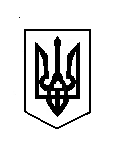 ВЕРБСЬКА СІЛЬСЬКА РАДАХХХVІІ сесія VIIІ скликанняР І Ш Е Н Н Я 13 червня 2023 року									№ 1016(1755100000)        (код бюджету)Керуючись Бюджетним кодексом України, пунктом 23 статті 26 Законом України «Про місцеве самоврядування в Україні», Законом України «Про правовий режим воєнного стану», «Про внесення змін до Податкового кодексу України та інших законодавчих актів України щодо дії норм на період воєнного стану», «Про внесення змін до розділу VІ «Прикінцеві та перехідні положення» Бюджетного кодексу України частини 7,8  статті 78 від 15.03.2022 року № 2134/ІХ та інших законодавчих актів України», Указом Президента України від 24 лютого 2022 року № 64/2022 «Про введення воєнного стану в Україні» (зі змінами), постановою Кабінету Міністрів України від 11 березня 2022 року № 252 «Деякі питання формування та виконання місцевих бюджетів у період воєнного стану»  (зі змінами), іншими чинними нормативно-правовими актами з цих питань, за погодженням з постійними комісіями сільської ради,  сільська радаВИРІШИЛА:	Внести зміни до рішення сесії від 22.12.2022 року № 922 «Про бюджет Вербської сільської територіальної громади на 2023 рік»,  зі змінами, внесеними рішеннями Вербської сільської ради «Про внесення змін до бюджету Вербської сільської  територіальної громади на 2023 рік»  від 24.01.2023 року № 933, від 10.02.2023 року № 951, від 07.03.2023 року № 958, від 11.04.2023 року № 979, від 09.05.2023 року № 998,  а саме:Збільшити доходи загального фонду бюджету сільської територіальної громади на суму 1 600 000,00 гривень, в тому числі за рахунок (додаток 1):      збільшення власних та закріплених доходів за підсумками виконання бюджету п’яти  місяців 2023 року  в сумі 1 600 000,00 гривень.Збільшити видатки загального фонду  бюджету сільської територіальноїгромади на суму 50 000,00 гривень, в тому числі за рахунок (додаток 2,3): збільшення: збільшення власних та закріплених доходів за підсумками виконання бюджету п’яти   місяців 2023 року  в сумі 1 600 000,00 гривень.зменшення:коштів, що передаються із загального фонду бюджету до бюджету розвитку (спеціального фонду) на суму 1 550 000,00 гривень, в тому числі за рахунок власних та закріплених доходів за підсумками виконання бюджету п’яти   місяців 2023 року.3. Збільшити видатки спеціального фонду бюджету сільської територіальної громади на суму 1 550 000, 00 гривень, в тому числі за рахунок (додаток 2,3): збільшення:коштів, що передаються із загального фонду бюджету до бюджету розвитку (спеціального фонду) на суму 1 550 000,00 гривень, в тому числі за рахунок власних та закріплених доходів за підсумками виконання бюджету п’яти  місяців 2023 року.4. Затвердити зміни до джерел фінансування бюджету сільської територіальної громадина 2023 рік згідно з додатком 2 до цього рішення.5. Здійснити перерозподіл видатків загального та спеціального фондів бюджету сільської територіальної громади за бюджетними програмами та економічною класифікацією видатків в межах їх загального обсягу згідно додатку 3 до цього рішення.        6. Затвердити зміни до міжбюджетних трансфертів на 2023 рік  згідно з додатком 4 до цього рішення.7. Затвердити зміни до обсягів капітальних вкладень бюджету у розрізі інвестиційних проектів у 2023 році  згідно з додатком 5 до цього рішення. 8. Затвердити зміни до розподілу витрат бюджету сільської територіальної громади на реалізацію місцевих/регіональних програм у 2023 році, згідно з додатком 6 до цього рішення.9. Затвердити доходи загального фонду бюджету сільської територіальної громади в сумі 70 059 605,00 гривень. 10. Затвердити обсяг видатків бюджету  сільської територіальної громади у сумі 79 612 000,00 гривень в тому числі: видатки загального фонду бюджету  сільської територіальної громади 73 627 428,00 гривень;  видатки спеціального фонду бюджету сільської територіальної громади 7 584 572,00 гривень в тому числі бюджет розвитку 7 123 672,00 гривень. 	11. Затвердити дефіцит за загальним фондом бюджету сільської територіальної громади в сумі 3 567 823, 00 гривень. 12. Установити дефіцит за спеціальним фондом бюджету сільської територіальної громади в сумі 7 123 672,00 гривень, джерелом покриття якого визнати надходження коштів із загального фонду бюджету до бюджету розвитку (спеціального фонду) в сумі 7 123 672,00 гривень.13. Додатки 1-6 до цього рішення є його невід’ємною частиною. 14. Контроль за виконанням цього рішення покласти на постійну комісію з питань фінансів, бюджету, планування соціально-економічного розвитку, інвестицій  та міжнародного співробітництва (Аркадій СЕМЕНЮК).Сільський голова					Каміла КОТВІНСЬКАПро внесення змін до бюджету Вербської сільської територіальної громади на 2023 рік 